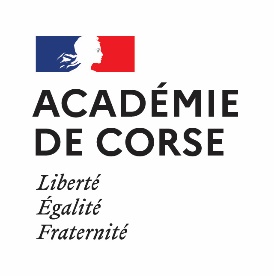 GRILLE D’EVALUATION ANNUELLE DES PERSONNELS NON TITULAIRESAnnée scolaire 2023-2024Nom et prénom : 						Fonction :Etablissement d’affectation : 					Date d’affectation : 1 – VALEUR PROFESSIONNELLE ET MANIERE DE SERVIR DE L’AGENT NON TITULAIRE 2 – PERSPECTIVES D’EVOLUTION PROFESSIONNELLE DE L’AGENT NON TITULAIREProjets de préparation aux concours d’accès aux corps et cadre d’emplois de la fonction publique, besoins de formation
3 – AVIS POUR UN RENOUVELLEMENT D’AFFECTATIONFavorable au renouvellement dans l’établissement ou le service                   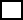 Défavorable au renouvellement                4 – SIGNATURE DU SUPERIEUR HIERARCHIQUE DIRECTDate de l’entretien :				                Date de transmission du compte-rendu : Nom, qualité et signature du responsable hiérarchique :5 – OBSERVATIONS EVENTUELLES DE L’AGENT ET SIGNATUREObservations éventuelles :A…………., le                                                                                                                                  SignatureàacquériràdevelopperMaitriseExpertCompétences professionnelles et technicitéContribution à l’activité du serviceCapacités professionnelles et relationnellesAptitude à l’encadrement et/ou à la conduite de projets (le cas échéant- cadres A)  Appréciation générale :Appréciation générale :Appréciation générale :Appréciation générale :Appréciation générale :